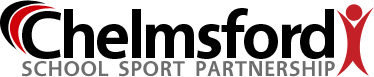 This is to certify that...................................................................................................................Participated in the Enter Year Group 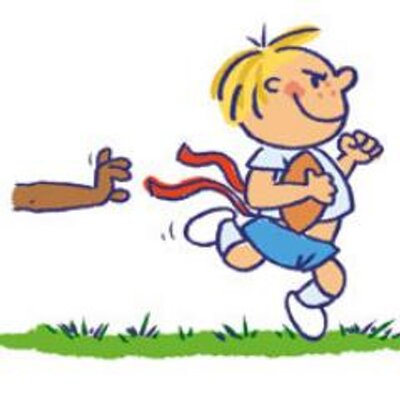 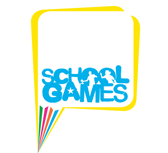                                                                        Enter Year